ASKET Ltd 86-90 St Pauls Street London EC2A 4NE Company Name Company AddressDear REF: ASKET Approved ProviderAfter reviewing your Due Diligence documentation, I am delighted to welcome you on board as an ASKET Approved Provider. If the information you have submitted is changed or updated, please provide AKSET with details of those changes as soon as practical. ASKET pride itself on a completely independent and professional service to support our clients. ASKET’s objective is to provide an efficient and swift turnaround of all request for quotes. We trust that you will support us in achieving this. We look forward to working with you going forward. Best Regards, 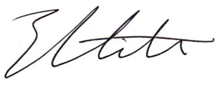 Emma Mitchell Business and Compliance Director Emma.mitchell@asket.co.uk00971 528 333 164ASKET Ltd Your Trusted Security Broker